1. 지진발생 현황규모: 4.0 (기상청 발표)발생시간: 2023. 11.30. 04:55:24 KST 발생위치: 35.79ºN, 129.42ºE경북 경주시 동남동쪽 19km 지역진원깊이: 12.0 km계기진도 : 최대진도 V(경북), IV(울산), III(경남, 부산)진동 체감신고는 11월 30일 06시 기준으로 부산 6건, 대구 8건, 울산 34건, 경남 1건, 경북 42건, 충남 1건, 전북 1최대지반가속도 : 1.563%G (양북 YGBA 시추공 가속도관측소)2. 지진 주요정보	지진발표 현황지진발생 약 2초 후 경주시 양북 관측소(YGBA) 최초 관측되었으며 지진속보 대상인 규모 4.3으로 분석되어 자동발표되고, 상세분석을 통해 규모가 4.0으로 결정되었으며, 최대 진도 V의 진동 영향이 있어서 긴급재난문자(CBS)가 전국으로 발송되었다. 관측 정보진도 및 최대지반가속도 분포도지진파 관측 현황지진발생 특성3. 지진발생 통계진앙지 반경 50km 이내 발생 현황(1978년 이후)이번 지진 이전 최대 규모 지진 :  2016년 9월 12일 규모 5.8최근 발생 지진 : 2022년 12월 3일 규모 2.9여진발생 현황(11월 30일 07시 기준)‘23년 지진 규모 순위(규모 3.5 이상)지진발생 분포3. 발췌 및 참고기상청 분석 보고서지진발생 주요정보경북 경주 지진2023. 12. 01. 작성- 【최초 관측, 양북관측소】04시 55분 26초 (발생 후 2초)- 【지진속보 자동발표】04시 55분 31초(최초 관측 후 5초, 추정규모 4.3)- 【지진정보 수동발표】05시 00분- 【긴급재난문자 전송요청】04시 55분 32초 발송지역 : 전국 송출- 【TV 자막방송 요청】04시 55분 32초(전국 방송)- 【안전재난문자 추가 전송요청】05시 07분 08초(전국 송출)※ 송출내용: [기상청] 11월 30일 04:55 경북 경주시 지역에서 발생한 규모 4.3 지진은 상세 분석을 통해 규모 4.0로 조정됨※ 지진재난문자 추가 송출기준 변경(’23.9.4.) 이후 처음 발송됨	진도분포도	최대지반가속도 분포도(붙임1)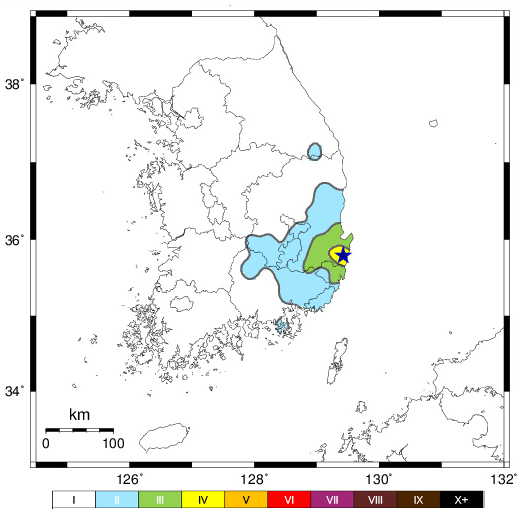 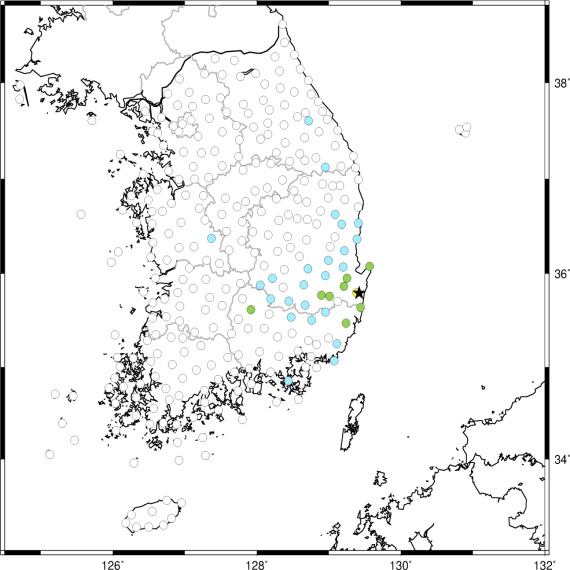 ● 관측소별 진도 II이상관측소 지진파형지진분석관측소 분포도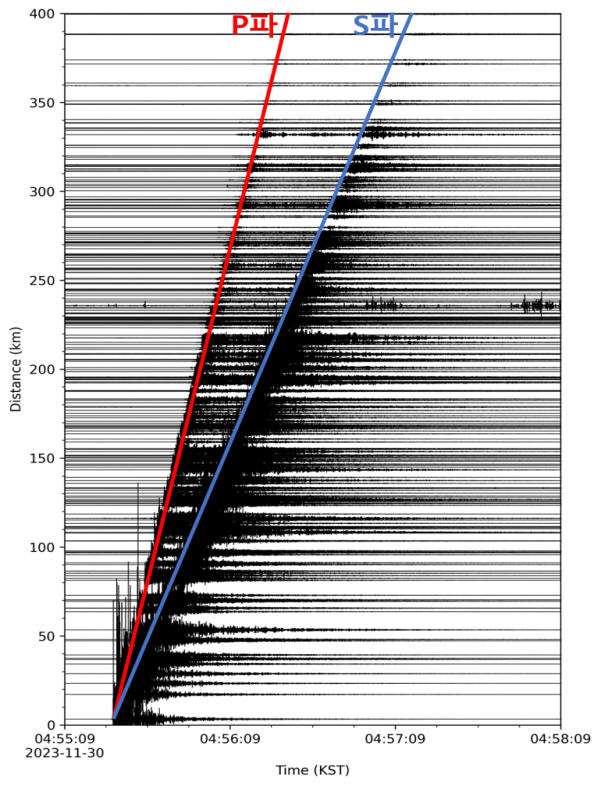 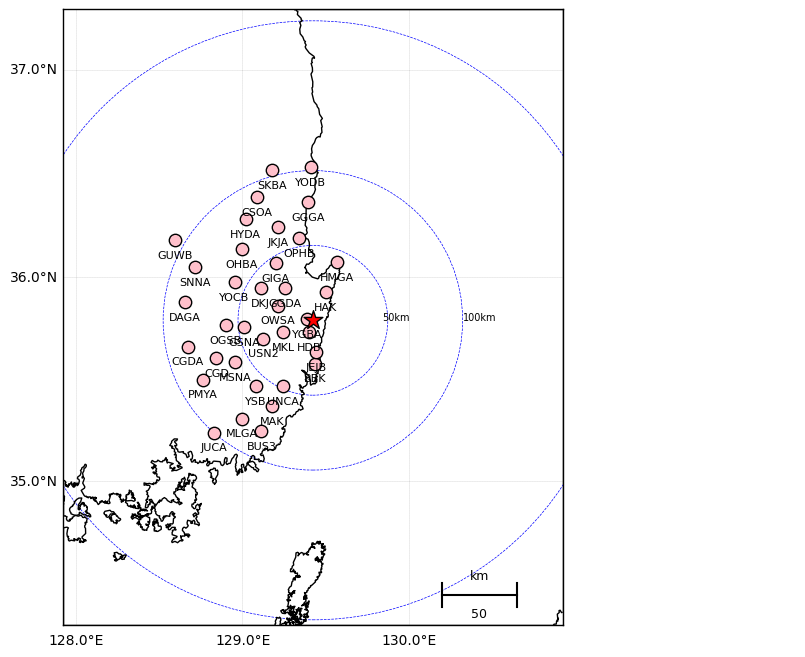 진앙지 주변 지질구조도진앙지 주변 지질구조도단층운동 분석결과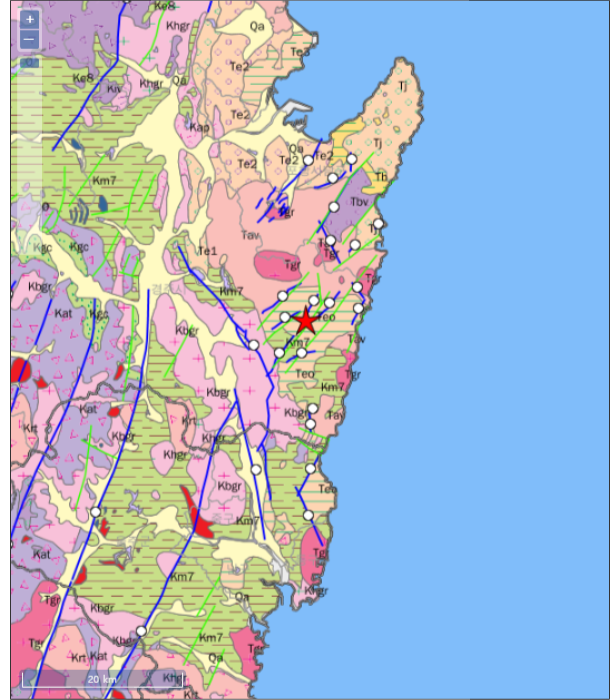 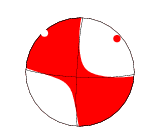 ※ 출처: 한국지질자원연구원(1/25만 지질도)※ 출처: 한국지질자원연구원(1/25만 지질도)󰋯 단층운동 분석주향이동단층주향이동단층󰋯 주향, 경사, 이동방향(183°, 85°, -172°) / (92°, 82°, -5°)주향은 남북 또는 동서 방향(183°, 85°, -172°) / (92°, 82°, -5°)주향은 남북 또는 동서 방향󰋯 모멘트/규모0.30E×1022 dyne-cm / 3.59 Mw0.30E×1022 dyne-cm / 3.59 Mw본 지진은 남-북 또는 동-서 방향의 주향이동단층 운동에 의해 발생된 것으로 분석됨.본 지진은 남-북 또는 동-서 방향의 주향이동단층 운동에 의해 발생된 것으로 분석됨.본 지진은 남-북 또는 동-서 방향의 주향이동단층 운동에 의해 발생된 것으로 분석됨.규모2.0≤ML<3.03.0≤ML<4.04.0≤ML<5.05.0≤ML<6.0합계횟수3654553418번호발생시각규모(ML)깊이(km)최대진도위도(°N)경도(°E)위치12023-11-30 07:21:141.310Ⅰ35.79129.42경북 경주시 동남동쪽 19km 지역22023-11-30 06:04:211.08Ⅰ35.80129.41경북 경주시 동남동쪽 18km 지역32023-11-30 05:17:431.211Ⅰ35.79129.41경북 경주시 동남동쪽 18km 지역42023-11-30 05:11:570.99Ⅰ35.79129.41경북 경주시 동남동쪽 18km 지역52023-11-30 05:03:360.811Ⅰ35.78129.42경북 경주시 동남동쪽 20km 지역62023-11-30 05:00:501.512Ⅰ35.79129.41경북 경주시 동남동쪽 18km 지역72023-11-30 04:59:501.310Ⅰ35.79129.41경북 경주시 동남동쪽 18km 지역순위발생시각규모(ML)깊이(km)위도(°N)경도(°E)위치12023-05-15 06:27:37 4.5 31 37.87 129.52 강원 동해시 북동쪽 52km 해역 22023-11-3004:55:244.01235.79129.42경북 경주시 동남동쪽 19km 지역22023-01-09 01:28:15 3.71937.74126.20인천 강화군 서쪽 25km 해역32023-07-29 19:07:59 3.5 6 35.80 127.53 전북 장수군 북쪽 17km 지역 32023-04-25 15:55:55 3.533 37.86 129.49 강원 동해시 북동쪽 50km 해역52023-10-2521:46:303.41236.35127.05충남 공주시 남남서쪽 12km 지역지진발생현황(규모 2.0 이상)올해 진앙분포도(규모 2.0 이상)누적 진앙분포도(규모 2.0 이상)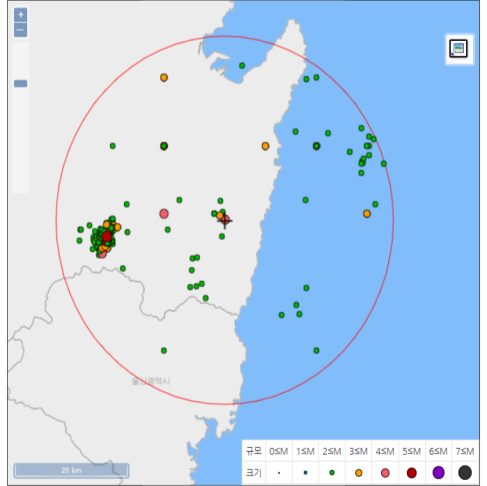 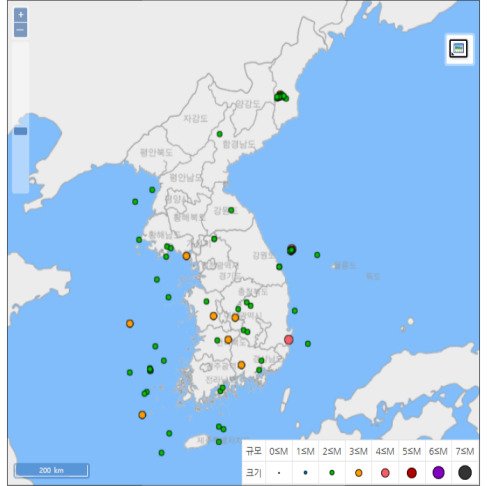 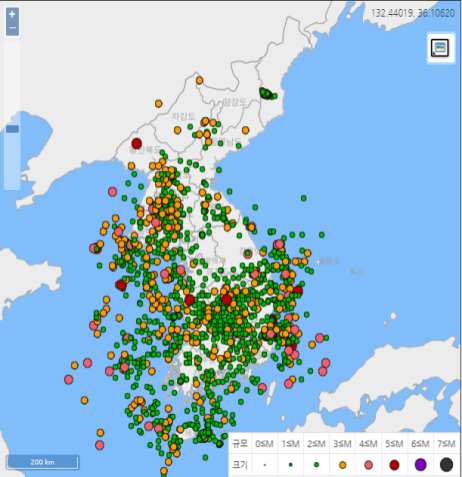 (반경 50km, 1978∼현재)(2023.1.1.∼현재)(1978∼현재)